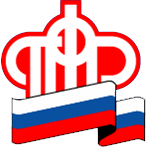         Пенсионный фонд Российской Федерации       Отделение Пенсионного фонда по ХМАО-ЮгреКлиентская служба (на правах отдела) в г.Белоярский6 августа 2021г.									г.БелоярскийНабор социальных услуг на 2022 год.30 сентября 2021 года - последний день приема заявлений об отказе от набора социальных услуг, о возобновлении или предоставлении набора социальных услуг на 2022 годНабор социальных услуг предоставляется получателям ежемесячной денежной выплаты (ЕДВ). Это инвалиды, включая детей-инвалидов, ветераны, бывшие несовершеннолетние узники фашизма, лица, пострадавших в результате воздействия радиации, и другие. В Личном кабинете на сайте Пенсионного фонда России, а также через Единый портал госуслуг можно распорядиться набором социальных услуг (НСУ), подав электронное заявление: о предоставлении НСУ; об отказе от НСУ; о возобновлении НСУ. Также заявление можно подать в МФЦ или в Клиентскую службу в г.Белоярский Отделения ПФР по ХМАО-Югре по адресу: г.Белоярский, 7 мкр., дом 5.  Прием осуществляется по предварительной записи по телефонам 8-800-6000-519, 2-37-82 и 2-37-83.Изменить способ получения соцпакета на 2022 год можно до 1 октября 2021 года, т.е. последний день приема таких заявлений — 30 сентября.Напомним, что с 1 февраля этого года стоимость набора социальных услуг составляет 1211,66 руб. в месяц и включает в себя:- обеспечение необходимыми медикаментами — 933,25 руб.;- предоставление путевки на санаторно-курортное лечение для профилактики основных заболеваний — 144,37 руб.;- бесплатный проезд на пригородном железнодорожном транспорте, а также на междугородном транспорте к месту лечения и обратно — 134,04 руб.Для тех граждан, которые писали заявления об отказе или возобновлении услуг, начиная с 2008 года и далее, срок действия заявления не ограничен, и продлевается автоматически на последующие года. Если же гражданин изъявит желание изменить что-либо по набору услуг, ему необходимо подать заявление по новому основанию так же до 1 октября.	